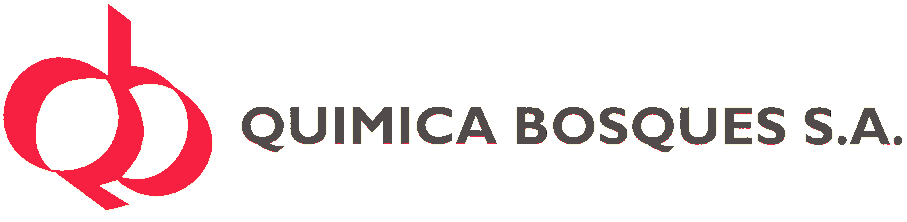 DIRETH HIDROLACA PARA HORMIGON Y MICROCEMENTO.CaracterísticasDIRETH HIDROLACA es un producto formulado a partir de una emulsión acrílica coalescida y una dispersión acuosa poliuretánica.AplicaciónLaca base agua para la terminación de superficies de microcemento, hormigón, yeso, ladrillos y revoques.EspecificaciónContenido de sólidos: 33 ± 1 % (Brillante) 32 ± 1 % (Satinado y mate)PropiedadesDIRETH HIDROLACA  es un recubrimiento acuoso formulado a base de polímero acrílico de morfología Core-Shell y dispersión poliuretánica. Puede ser usado como terminación de pisos cementicios, alisados, microcemento y otras superficies cementicias. Posee muy buen brillo y alta resistencia. Antes de aplicar el producto, la superficie debe estar seca, limpia y libre de grasa, aceite, cera o suciedad. El producto puede aplicarse sobre hidrolaca existente. El producto puede utilizarse tal como se presenta, aunque en ciertos casos resulta conveniente aplicarlo diluido con hasta 20% de agua para reducir las marcas de aplicación. Puede aplicarse a pincel, rodillo, pad o soplete. Se recomienda aplicar previamente una o dos manos de DIRETH SELLADOR IMPRIMANTE.Dejar secar un mínimo de 1 hora entre capa y capa.Agitar antes de usar.ConservaciónEn cuanto a la conservación, DIRETH HIDROLACA emplea conservantes en concentración suficiente para garantizar una correcta preservación aun en épocas estivales.AlmacenamientoNo debe  almacenarse por períodos mayores a los 12 meses. En lo posible el almacenamiento debería llevarse a cabo a una temperatura entre 5 y 25 º C, y los envases deben permanecer perfectamente cerrados.